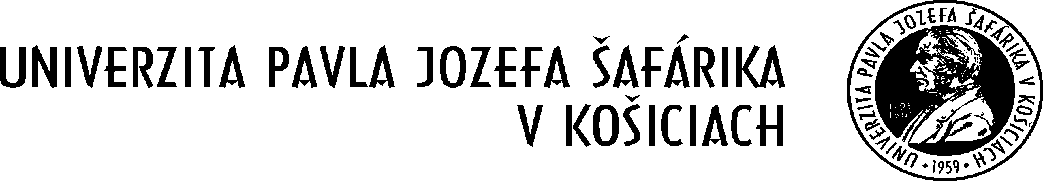 Rámcová dohoda o poskytovaní servisných služieb č. ....................uzavretá v zmysle § 269 ods. 2 zákona číslo 513/1991 Zb.Obchodného zákonníka v znení neskorších predpisov(ďalej len „rámcová dohoda“ alebo „dohoda“)Článok I.    Strany dohodyObjednávateľ:		Názov: 				Univerzita Pavla Jozefa Šafárika v Košiciach       Sídlo: 				Šrobárova 2, 041 80 Košice				 Štatutárny orgán:       		prof. RNDr. Pavol Sovák, CSc. – rektor			IČO:				00 397 768IČ DPH:				SK2021157050Zástupcovia na rokovanie vo veciachzmluvných: 		           JUDr. Zuzana Gažovátechnických:                               Kamil ZelenákBankové spojenie:		Štátna pokladnica BratislavaČíslo účtu				7000074351/8180IBAN:				SK6481800000007000074351SWIFT: 				SUBASKBXTel. č.:                                         +421 55 234 1151e-mail:                                         kamil.zelenak@upjs.sk       (ďalej len „objednávateľ“)Poskytovateľ:	Obchodné meno: 				       Sídlo: 				Štatutárny orgán:			IČO:				IČ DPH:				Osoba oprávnená na jednanie: vo veciach dohody: vo veciach technických:             Bankové spojenie : 		 Číslo účtu:			IBAN:			(ďalej len „poskytovateľ“ )(ďalej spolu len „strany dohody“)Článok II.	  PODKLADY PRE UZAVRETIE RÁMCOVEJ DOHODY	Táto rámcová dohoda je uzatvorená ako výsledok zadávania zákazky s nízkou hodnotou postupom podľa  ust. § 117 zákona č. 343/2015 Z. z. o verejnom obstarávaní a o zmene a doplnení niektorých zákonov v znení neskorších predpisov s názvom predmetu: „Pozáručný servis vzduchotechnických a klimatizačných jednotiek, protipožiarnych klapiek, odstraňovanie porúch a vykonávanie opráv vrátane dodania náhradných dielov v objektoch UPJŠ v Košiciach.“   Článok III.PRÁVNE PREDPISYVzájomné vzťahy oboch strán dohody sa riadia ust. zákona č. 513/1991 Zb. – Obchodný zákonník v znení neskorších predpisov (ďalej len „Obchodný zákonník“), ust. zákona č. 18/1996 Z. z. o cenách v znení neskorších predpisov a vyhláškou Ministerstva financií SR č. 87/1996 Z. z., ktorou sa vykonáva zákon č. 18/1996 Z. z. o cenách v znení neskorších predpisov a ust. zákona č. 343/2015 Z. z. o verejnom obstarávaní a o zmene a doplnení niektorých zákonov v znení neskorších predpisov (ďalej len „zákon o verejnom obstarávaní“) a ďalšími všeobecne právne záväznými predpismi, ktoré upravujú oblasť predmetu tejto dohody.Článok IV.PREDMET RÁMCOVEJ DOHODYPredmetom tejto dohody je úprava práv a povinností poskytovateľa a objednávateľa pri vykonávaní periodických servisných, technických a funkčných kontrol, údržby a opravy technických zariadení (vrátane výmeny filtrov) nachádzajúcich sa v objektoch a pracoviskách UPJŠ v Košiciach. Opis servisných činností poskytovateľa na účely tejto dohody je uvedený v Prílohe č. 1. Zoznam vzduchotechnických a klimatizačných zariadení je uvedený v Prílohe č. 2 tejto dohody. Prílohy č. 1 a 2 tvoria nedeliteľnú súčasť tejto dohody.Súčasťou servisných kontrol a opráv budú aj kontroly a opravy protipožiarnych klapiek podľa  Prílohy č. 2 tejto dohody.Poskytovateľ sa zaväzuje po dobu trvania tejto dohody vykonávať pre objednávateľa služby, ktoré sú predmetom tejto dohody a opravy vymedzené touto dohodou.Objednávateľ sa zaväzuje vykonané práce a služby prevziať a zaplatiť dohodnutú cenu.Objednávateľ sa zaväzuje služby poskytnuté poskytovateľom na základe tejto dohody prevziať a zaplatiť za ne poskytovateľovi v tejto dohode dohodnutú cenu.Poskytovateľ sa zaväzuje vykonávať odborné prehliadky a servisné činností vzduchotechnických a klimatizačných jednotiek v súlade s platnými a účinnými právnymi predpismi SR. Poskytovateľ sa zároveň zaväzuje poskytovať objednávateľovi i opravárenské služby, spočívajúce v odstraňovaní vád, porúch  alebo opotrebenia  zistených v rámci  prehliadky podľa prvej vety tohto odseku alebo na základe požiadavky objednávateľa, a to na základe samostatných objednávok objednávateľa (ďalej len „opravárenské služby“). Obsahom objednávky bude najmä predpokladaný rozsah, cena a termín ukončenia opráv.V prípade nadobudnutia nových klimatizačných zariadení a vzduchotechniky alebo v prípade zániku potreby poskytovania servisných činností zariadení uvedených v zozname, ktorý tvorí Prílohu č. 2 dohody, počas trvania tejto dohody, si objednávateľ vyhradzuje právo zodpovedajúcim spôsobom aktualizovať zoznam zariadení v Prílohe č. 2 dohody, a to v súlade s čl. IX ods. 3 d) a/alebo e) dohody.Článok V.TERMÍNY PLNENIAPoskytovateľ vykoná odborné prehliadky, kontroly a nastavenia klimatizačných a vzduchotechnických zariadení,  servisné kontroly a údržbu zariadení podľa čl. IV. tejto dohody v riadnych pracovných dňoch a v časových limitoch 1 (jeden) krát ročne a to pred letnou sezónou. Druhá servisná prehliadka sa bude vykonávať pred zimnou sezónou a na vyžiadanie objednávateľa. Požiadavku vo forme písomnej objednávky riadne doručenej poskytovateľovi ku vykonaniu servisných kontrol podľa tohto odseku dohody vydá objednávateľ. Predpokladané termíny plnenia podľa tohto odseku dohody strany dohody dohodli nasledovne:pred letom v období mesiacov apríl až máj a pred zimou v období mesiacov september až október.V prípade nahlásenia poruchy, je poskytovateľ povinný nastúpiť na opravu do 48 hodín od jej telefonického, resp. e-mailového nahlásenia objednávateľom, ak sa strany dohody nedohodnú inak. Následne do 48 hodín od momentu nástupu na odstránenie poruchy,  poskytovateľ predloží na schválenie objednávateľovi cenovú ponuku na opravu s termínom vykonania opravy, ktorý nepresiahne 7 dní od objednania danej opravy, ak sa strany dohody nedohodnú inak. Po odstránení vád a opotrebenia  je poskytovateľ na základe žiadosti objednávateľa alebo ak je to potrebné pre riadnu prevádzku zariadení, vykonať ich odbornú prehliadku, kontrolu a nastavenie.Požiadavku na odstránenie poruchy podľa tohto článku dohody vykoná poskytovateľ podľa ods. 8 čl. VIII. tejto dohody.V prípade, ak je nutná materiálna, príp. technická príprava poskytovateľa, realizácia servisu a prác podľa tejto dohody sa vykoná v termíne vzájomne dohodnutom stranami dohody tejto dohody.Článok VI.CENA PLNENIACena za poskytnuté služby je stanovená dohodou strán dohody v súlade s ust. zák. č. 18/1996 Z.z. a v súlade s vyhl. Č. 87/1996 Z.z..Cena za služby poskytnuté počas trvania tejto dohody neprekročí sumu ..................... € bez DPH (slovom: ............................................... ....../...... € bez DPH) (doplní objednávateľ).Strany dohody sa dohodli na cenách za poskytnuté služby nasledovne: ............. €/hod./os., bez DPH počas pracovných dní, podľa skutočne odpracovaných hodín podpísaných oprávneným zástupcom objednávateľa v servisnom denníku, alebo na opravnom a montážnom liste. Za riadnu pracovnú dobu sa považuje bežný pracovný týždeň t. j. päť pracovných dní v rozsahu 45 hodín. Riadna pracovná doba v týždni – pondelok až piatok je v čase od 7.00 do 16.00 hod.Mimo pracovných dní uvedených v ods. 3. tohto článku je poskytovateľ oprávnený účtovať nasledovné hodinové sadzby vrátane príplatkov:- v dni pracovného voľna	.................... €/hod./os. bez DPHDopravu servisným vozidlom poskytovateľa do a z miesta inštalácie resp. servisu bude poskytovateľ účtovať sadzbou .................... €/1km bez DPH (za každý jeden kilometer).Cena za dodaný drobný servisný materiál predstavuje preukázateľne zdokladované náklady poskytovateľa na ich obstaranie. Drobným servisným materiálom sa rozumie tovar v celkovej hodnote do 20,00 €.Cena a dodacie termíny nevyhnutných náhradných dielov dodaných v spojitosti s vykonanou opravou a údržbou sa v každom jednotlivom prípade určí dohodou strán dohody, pričom za objednávateľa bude túto cenu vopred s poskytovateľom vecne odsúhlasovať zodpovedný zamestnanec objednávateľa a potvrdzovať svojím podpisom na výkaze opráv.Objednávateľ prioritne požaduje pri poskytnutí servisných služieb dodanie nových originálnych náhradných dielov, použitie opotrebovaných náhradných dielov nie je dovolené. Pokiaľ je výroba spotrebného materiálu alebo náhradných dielov pre konkrétny typ zariadenia ukončená a nie je dostupný originálny komponent na opravu, resp. výmenu, môže poskytovateľ po odsúhlasení objednávateľom použiť aj neoriginálne náhradné diely a spotrebný materiál dostupné na trhu kompatibilné s takýmto zariadením. Cenová ponuka musí obsahovať  ponuku originálnych náhradných dielov a ponuku náhrad, v rámci ktorej má objednávateľ možnosť výberu dielov. Cena za originálne náhradné diely predstavuje cenu v zmysle cenníka od výrobcu (cena nesmie presiahnuť 15 % obchodnej marže). Cena za neoriginálne náhradné diely predstavuje cenu na trhu (cena nesmie presiahnuť 15 % obchodnej marže).Výšku hodinovej zúčtovacej sadzby podľa tejto dohody sú strany dohody oprávnené zmeniť len v prípade:zmien ekonomických podmienok v národnom hospodárstve – napr.: devalvácia, inflácia, úprava regulovaných cien atď.  a  súčasnepo vzájomnej dohode strán dohody, výsledkom ktorej je písomný dodatok k tejto dohode v zmysle čl. IX. ods. 3. písm. b) dohody.Článok VII.   PLATOBNÉ PODMIENKYPoskytovateľ je oprávnený fakturovať za vykonané práce a dodaný materiál až v deň ich prevzatia objednávateľom, ktorý je potvrdený v servisnom denníku resp. v montážnom a servisnom liste.Objednávateľ je povinný uhradiť faktúry za vykonané práce a použitý materiál do 30-tich dní odo dňa riadneho doručenia faktúry zo strany poskytovateľa. Podkladom pre vystavenie každej jednotlivej faktúry bude podpísaný výkaz servisných prác poverenými zástupcami oboch strán dohody. Poskytovateľ je oprávnený vystaviť daňový doklad, ktorým je faktúra najskôr po dni podpísania výkazu servisných prác. Súčasťou faktúry bude súpis skutočne vykonaných servisných prác, služieb a dodávok tovarov odsúhlasený poverenými zástupcami oboch strán dohody a fotokópia výkazu servisných prác. Objednávateľ a poskytovateľ sa zaväzujú vo všetkých písomnostiach (listoch, dodacích listoch a faktúrach, atď.) uvádzať číslo tejto dohody.Faktúra musí obsahovať obligatórne náležitosti podľa ust. § 71 zákona č. 222/2004 Z. z. o dani z pridanej hodnoty v znení neskorších predpisov. Faktúra musí obsahovať aj nasledovné údaje:označenie strán dohody - obchodné meno, adresu, sídlo, IČO, IČ DPH a DIČ,číslo faktúry,deň vyhotovenia a deň splatnosti,dátum uskutočnenia zdaniteľného plnenia,označenie peňažného ústavu a číslo účtu, na ktorý sa má platiť,názov plnenia v zmysle tejto dohody,účtovanú sumu, výšku DPH v % a jej sumu v EUR,pečiatku a podpis zodpovedného zástupcu poskytovateľa,označenie osoby, ktorá faktúru vystavila.Objednávateľ súhlasí s tým, že poskytovateľ je oprávnený v súlade s ust. § 71 ods. 1 písm. b) zák. č. 222/2004 Z. z. o dani z pridanej hodnoty v znení neskorších predpisov vydávať  a odosielať a objednávateľ prijímať všetky daňové doklady (faktúry) i vo formáte PDF (jeden PDF súbor pre jednu faktúru vrátane príloh) prostredníctvom elektronickej pošty, z odosielajúcej e- mailovej adresy poskytovateľa: .......................... (doplní poskytovateľ) na e-mailovú adresu objednávateľa: rek-faktura@upjs.sk. Zaistená musí byť vierohodnosť pôvodu elektronickej faktúry, neporušenosť jej obsahu  a čitateľnosť dokladu, vrátane všetkých príloh.V prípade pochybností sa elektronická faktúra považuje za doručenú uplynutím troch pracovných dní odo dňa preukázateľného odoslania elektronickej faktúry objednávateľovi prostredníctvom elektronickej pošty na uvedenú e-mailovú adresu.V prípade, že faktúra neobsahuje náležitosti podľa ods. 4 tohto článku, objednávateľ je oprávnený takúto faktúru vrátiť počas plynutia lehoty splatnosti poskytovateľovi spolu s označením nedostatkov, pre ktoré bola vrátená. V tomto prípade je plynutie lehoty splatnosti takejto faktúry prerušené a nová 30 – dňová lehota splatnosti začne plynúť odo dňa preukázateľného doručenia opravenej alebo doplnenej faktúry do sídla objednávateľa.   Článok VIII.POVINNOSTI STRÁN RÁMCOVEJ DOHODYPoskytovateľ je povinný vykonať všetky práce na svoje nebezpečenstvo a v súlade s platnými a účinnými právnymi normami a pokynmi výrobcu zariadení.Poskytovateľ je povinný nahradiť objednávateľovi všetky škody na zariadeniach, ktoré vzniknú oneskorenou, resp. nesprávne vykonanou opravou a údržbou v zmysle tejto dohody.Poskytovateľ zodpovedá za kvalitu vykonaných prác a dodaného materiálu a bezodkladne po nahlásení vady alebo poruchy spôsobom uvedeným v ods. 13 tohto čl. dohody vykoná reklamačné opravy alebo vymení nefunkčné náhradné diely, ktoré pri oprave použil.Záručná doba na vykonané práce je dohodnutá stranami dohody na 24 (dvadsaťštyri) mesiacov.Záručná doba na certifikované materiály a tovary dodané poskytovateľom sú 2 (dva) roky. Poskytovateľ použije na účel tejto dohody nové tovary a materiály. Poskytovateľ je povinný viesť o vykonaných prácach a dodávkach servisný denník alebo ich zaznamenať do montážneho a servisného listu, v ktorom poverený zamestnanec objednávateľa potvrdí ich rozsah a realizáciu.Poskytovateľ je povinný po ukončení prác (servis, údržba, oprava) odovzdať priestory v pôvodnom stave, bez nečistôt a akéhokoľvek materiálu z vykonaných prác.Na základe každého ukončeného servisu alebo opráv vypracuje poskytovateľ ,,PREBERACÍ PROTOKOL", v ktorom uvedie podstatné náležitosti. Tento ,,PREBERACÍ PROTOKOL" potvrdený zamestnancom objednávateľa bude neoddeliteľnou súčasťou faktúry predkladanej poskytovateľom k preplateniu za vykonaný servis alebo opravu. V prípade, že poverený zamestnanec objednávateľa uvedie v protokole podstatné výhrady (ku kvalite a rozsahu vykonaných prác a výkonov) bude preplatenie faktúry pozastavené a rozpor bude riešený poverenými zástupcami strán dohody.Súčasne s ,,PREBERACÍM PROTOKOLOM" odovzdá poskytovateľ poverenému zamestnancovi objednávateľa všetky príslušné doklady (výsledky kontrol, revízií, doklady od dodaných náhradných dielov vrátane certifikátov, prehlásení o zhode a záručných listov, doklady o spotrebovaných materiáloch, návody, prevádzkové podmienky a prípadné odporúčania, týkajúce sa prevádzky zariadení), ako výsledok vykonaných kontrol, servisov a opráv.Poskytovateľ je povinný objednávateľovi viesť evidenciu o fluórovaných skleníkových plynoch a iných fluórovaných skleníkových plynoch, výrobkoch a zariadeniach, uvedených v osobitnom predpise.Poskytovateľ je povinný do 15. 01. nasledujúceho roka doručiť objednávateľovi evidenciu o fluórovaných skleníkových plynoch.Objednávateľ je povinný umožniť prístup zamestnancom alebo povereným osobám poskytovateľa k predmetu dohody v prípade poruchy, a to po predchádzajúcej dohode strán dohody i v mimopracovnej dobe a v dňoch pracovného pokoja alebo voľna. Objednávateľ je povinný zabezpečiť účasť svojho zamestnanca na prevzatie vykonanej opravy.Strany dohody sa dohodli na nasledovnom spôsobe ohlasovania porúch: telefonicky na čísle: ....................................			faxom na čísle: ....................................		       	mailom: ....................................				v noci, soboty, nedele, sviatky telefonicky na čísle: .......................... alebo ......................Osobou poverenou konať za objednávateľa (poverený zodpovedný zamestnanec):Rektorátu UPJŠ v Košiciach, Šrobárova 2 v rozsahu tejto dohody je: 	Kamil Zelenák, tel. č.: 0905 675 418Filozofickej fakulty UPJŠ v Košiciach, Šrobárova 2 v rozsahu tejto dohody je: 	Ing. Tomáš Polák, tel. č.: 0917 739 822 Lekárskej fakulty UPJŠ v Košiciach, Trieda SNP 1 v rozsahu tejto dohody je: 	Ľudmila Turčianska, tel. č.: 0917 764 344Prírodovedeckej fakulty UPJŠ v Košiciach, Šrobárova 2 v rozsahu tejto dohody je: 	Mgr. Hana Žežulová, tel. č.: 055/23 421 36 Právnickej fakulty UPJŠ v Košiciach, Kováčska 26 v rozsahu tejto dohody je: 	Viera Pulíková, tel. č.: 0915 995 361 Fakulty verejnej správy UPJŠ v Košiciach,  Popradská 66 v rozsahu tejto dohody je: 	Jozef Kruželák, tel. č.: 055/23 451 19Študentských domovov a jedální UPJŠ v Košiciach, Medická ul. v rozsahu tejto dohody je: 	Ing. Maroš Sabo, tel. č.: 0905 876 474. V prípade ak sa v ods. 14 tohto článku dohody na danom pracovisku alebo fakulte zmení osoba poverená konať za objednávateľa, je možné túto zmenu upraviť dodatkom k tejto dohode.Poskytovateľ je povinný svoj nástup na výkon servisných a opravárenských služieb zariadení v zmysle čl. IV. tejto dohody vopred dohodnúť s objednávateľom.Článok IX.ZMENA RÁMCOVEJ DOHODYTúto dohodu je možné počas jej trvania zmeniť iba vzostupne číslovanými písomnými dodatkami, ktoré sa po podpísaní stranami dohody a nadobudnutí účinnosti stávajú jej nedeliteľnou súčasťou, ak tieto nebudú v rozpore s ust. § 18 zákona o verejnom obstarávaní.Túto dohodu je možné počas jej trvania zmeniť bez nového verejného obstarávania dodatkom k tejto dohode, avšak maximálne do 10 % hodnoty pôvodnej zmluvnej ceny uvedenej v čl. VI ods. 2 tejto dohody.Túto dohodu je objednávateľ oprávnený zmeniť vo forme písomného dodatku k tejto dohode počas jej trvania v nasledovných prípadoch, ak:nastane potreba realizácie doplňujúcich služieb, ktoré sú nevyhnutné pre splnenie predmetu dohody, avšak nie sú zahrnuté v tejto dohode, nakoľko ich poskytuje  pôvodný poskytovateľ a zmena poskytovateľa nie je možná z ekonomických alebo technických dôvodov, pričom ide najmä o požiadavku vzájomnej zameniteľnosti alebo interoperability s existujúcimi službami a spôsobí objednávateľovi významné ťažkosti alebo podstatnú duplicitu nákladov, pričom hodnota všetkých oprávnených zmien nepresiahne 50 % hodnoty pôvodnej dohody podľa čl. VI ods. 2 tejto dohody,potreba zmeny dohody vyplynie z okolností, ktoré objednávateľ nemohol pri vynaložení náležitej starostlivosti predvídať,v prípade vzniku skutočností definovaných ako vyššia moc alebo nepredvídaných prekážok zo strany objednávateľa, nastane potreba vykonať formálne alebo administratívne zmeny dohody (napr. zmena v osobe štatutárneho orgánu, sídla, zmena čísla bankového účtu a pod.),bude zaradená nová vzduchotechnická, klimatizačná jednotka alebo protipožiarna klapka,bude vyradená vzduchotechnická, klimatizačná jednotka alebo protipožiarna klapka.Strany dohody sú oprávnené dodatkom predĺžiť dobu trvania tejto dohody v prípade, ak počas pôvodne dohodnutej doby trvania tejto dohody nedôjde k vyčerpaniu celkovej zmluvnej ceny podľa čl. VI ods. 2 tejto dohody v celom rozsahu.Článok X.SUBDODÁVATELIAZoznam prípadných subdodávateľov, ktorých poskytovateľ využije k plneniu dohody, predloží poskytovateľ do času uzavretia dohody alebo počas plnenia dohody, ak nastane takáto potreba, spolu s uvedením údajov o všetkých známych subdodávateľoch v zmysle § 41 zákona o verejnom obstarávaní, údaje o osobe oprávnenej konať za subdodávateľa v rozsahu meno a priezvisko, adresa pobytu a dátum narodenia tvorí Prílohu č. 5 k tejto dohode. Poskytovateľ je povinný písomne oznámiť objednávateľovi akúkoľvek zmenu údajov o subdodávateľovi, a to do piatich pracovných dní odo dňa, kedy sa poskytovateľ dozvedel o tejto zmene.K zmene subdodávateľa môže dôjsť len po odsúhlasení objednávateľom. Poskytovateľ je povinný najneskôr 5 pracovných dní pred dňom, ktorý predchádza dňu, v ktorom nastane zmena subdodávateľa, písomne oznámiť objednávateľovi zámer zmeny subdodávateľa s uvedením identifikačných údajov pôvodného aj nového subdodávateľa, údaje o osobe oprávnenej konať za subdodávateľa v rozsahu meno a priezvisko, adresa pobytu a dátum narodenia (aktualizovaný zoznam subdodávateľov).Poskytovateľ je povinný postupovať pri výbere subdodávateľa tak, aby náklady vynaložené na zabezpečenie plnenia predmetu dohody boli primerané jeho kvalite a cene a tak, že subdodávatelia podieľajúci sa na plnení predmetu dohody budú kvalifikovaní na svoje profesie vzťahujúce sa na plnenie tejto dohody a budú mať potrebné oprávnenia a osvedčenia potrebné k plneniu predmetu dohody.Článok XI.ZMLUVNÉ POKUTY A ZODPOVEDNOSŤ ZA ŠKODUV prípade omeškania objednávateľa s úhradou faktúr vzniká poskytovateľovi nárok na uplatnenie zmluvnej pokuty vo výške 0,05 % z dlžnej čiastky za každý deň omeškania. V prípade, ak poskytovateľ nevykoná pravidelný servis v dohodnutom rozsahu a v termíne podľa čl. V ods. 1 dohody, zaplatí objednávateľovi zmluvnú pokutu vo výške 100 eur bez DPH. V prípade omeškania poskytovateľa s plnením niektorej z povinností v termínoch podľa čl. V ods. 2 dohody, zaplatí objednávateľovi zmluvnú pokutu vo výške 10 eur bez DPH za každý i začatý deň omeškania.  Uplatnením zmluvnej pokuty nie je dotknutý nárok objednávateľa na náhradu škody v rozsahu prevyšujúcom zmluvnú pokutu. Poskytovateľ je povinný bezplatne odstrániť vadu na zariadeniach, ktorú spôsobil porušením niektorej povinnosti uvedenej v tejto dohode a/alebo vo všeobecne-záväznom právnom predpise, spočívajúcom najmä v oneskorenom, neodbornom a nesprávnom poskytnutí služieb v zmysle tejto dohody.  Odstránenie vady nezbavuje poskytovateľa zodpovednosti za škodu spôsobenú objednávateľovi alebo tretím osobám v dôsledku porušenia povinnosti poskytovateľa podľa ods. 5 tohto článku dohody.  Článok XII.ZÁVEREČNÉ USTANOVENIATáto rámcová dohoda sa uzatvára na dobu určitú, a to na obdobie 24 mesiacov odo dňa nadobudnutia účinnosti tejto dohody, resp. do vyčerpania finančného limitu v zmysle čl. VI ods. 2 tejto dohody, podľa toho, ktorá zo skutočností nastane skôr.Strany dohody sú v prípade záujmu objednávateľa oprávnené písomným dodatkom predĺžiť trvanie tejto dohody v prípade, ak v dobe podľa ods. 1 tohto článku dohody nedôjde k vyčerpaniu finančného limitu uvedeného v čl. VI ods. 2 tejto dohody.Táto rámcová dohoda nadobúda platnosť dňom podpisu oboma stranami dohody a účinnosť odo dňa nasledujúceho po dni jej zverejnenia v Centrálnom registri zmlúv Úradu vlády Slovenskej republiky.  Práva a povinnosti výslovne neupravené v tejto dohode sa riadia príslušnými ustanoveniami Obchodného zákonníka. Ak sa stane niektoré ustanovenie tejto dohody celkom alebo sčasti neplatným alebo nevymáhateľným, nemá táto skutočnosť vplyv na platnosť a  vymáhateľnosť zostávajúcej časti tejto dohody. V takomto prípade sa strany dohody zaväzujú nahradiť neplatné alebo nevymáhateľné ustanovenia tejto dohody novými ustanoveniami, platnými a vymáhateľnými, ktoré budú mať čo najbližší právny význam a účinok ako ustanovenie, ktoré má byť nahradené. Strany dohody sú povinné prípadné spory z tejto dohody riešiť hľadaním možnosti dohody akceptovateľnej oboma stranami dohody. V prípade, že dohoda nie je možná, strany dohody sa obrátia na vecne a miestne príslušný súd. Túto dohodu je možné vypovedať ktoroukoľvek stranou dohody písomnou výpoveďou bez udania dôvodu. Výpovedná doba je tri mesiace a začína plynúť od 1. dňa mesiaca nasledujúceho po mesiaci v ktorom bola výpoveď doručená na adresu sídla strany dohody uvedenú v čl. I. tejto dohody.Za podstatné porušenie povinnosti podľa tejto dohody sa považuje:porušenie povinností za podmienok uvedených v ust. § 345 ods. 2 Obchodného zákonníka, aleboporušenie povinnosti zakladajúcej niektorý z dôvodov pre okamžité odstúpenie od dohody uvedený v ods. 9 alebo 10 tohto článku.Objednávateľ je oprávnený odstúpiť od tejto dohody z dôvodov podľa ust. § 344 a nasl. Obchodného zákonníka alebo aj z niektorého z nasledujúcich dôvodov: poskytovateľ opakovane nedodržiava kvalitu poskytovania predmetu zákazky a objednávateľom zistené vady opakovane neodstráni v dohodnutých termínoch, pričom za opakované sa v tomto prípade rozumie viac ako dvakrát;poskytovateľ sa dostane viac ako dvakrát bez zavinenia objednávateľa alebo bez zásahu vyššej moci do omeškania s poskytnutím predmetu zákazky o viac ako 30 kalendárnych dní,poskytovateľ bezdôvodne odmietne poskytnúť predmet zákazky alebo jeho časť,poskytovateľ viac ako dvakrát poruší niektorú z povinností, ktorá mu vyplýva z ustanovení tejto dohody alebo z ustanovení príslušných právnych predpisov,sa voči poskytovateľovi vedie konkurzné konanie alebo bol podaný návrh na začatie konkurzného konania, resp. návrh na začatie konkurzného konania bol zamietnutý z dôvodu nedostatku majetku alebo ak bolo voči poskytovateľovi začaté vyrovnávacie konanie, alebo je v reštrukturalizácii,poskytovateľ vstúpil do likvidácie.Strany dohody sa dohodli, že akékoľvek písomnosti vyplývajúce z právneho vzťahu založeného touto dohodou (napríklad faktúry, uplatnenie náhrady škody, uplatnenie úroku z omeškania, výpoveď alebo odstúpenie od tejto dohody) sa budú považovať za doručené aj v prípade, ak sa doporučená zásielka adresovaná na adresu sídla strany dohody vráti druhej strane dohody ako neprevzatá (napríklad z dôvodu odopretia prevzatia písomnosti alebo neprevzatia písomnosti v odbernej lehote, prípadne z dôvodu neznámeho adresáta); v uvedenom prípade sa písomnosť považuje za doručenú dňom, keď bola odosielateľovi listová zásielka vrátená, i keď sa adresát o tom nedozvedel.Rámcová dohoda je vyhotovená v 4 (štyroch) rovnopisoch rovnakej právnej sily, z ktorých po jej podpise poskytovateľ dostane 1 (jeden) rovnopis a objednávateľ 3 (tri) rovnopisy. Strany dohody vyhlasujú, že túto dohodu uzatvorili slobodne a vážne, neuzatvorili ju v tiesni a za nápadne nevýhodných podmienok, dohodu si prečítali, jej obsahu porozumeli a na znak súhlasu ju vlastnoručne podpísali. Prílohy:Príloha č. 1 – Opis servisných služieb pre vzduchotechnických a klimatizačných jednotiekPríloha č. 2 – Zoznam vzduchotechnických a klimatizačných jednotiekPríloha č. 3 – Evidencia o fluorovaných skleníkových plynochPríloha č. 4 – Dohoda o podmienkach zabezpečenia bezpečnosti a ochrany zdravia pi práci na                              pracoviskuPríloha č. 5 – Zoznam subdodávateľovV ...................... dňa ...................................		            V Košiciach dňa...........................   Za poskytovateľa:                                                		Za objednávateľa:............................................................			.......................................................                         					   prof. RNDr. Pavol Sovák, CSc.    										           rektorPríloha č. 1 k dohodeOpis servisných služieb pre vzduchotechnické a klimatizačné jednotky v objektoch UPJŠ v KošiciachServisné činnosti a kontroly za vzduchotechnickú jednotku (chladiace zariadenia)kontrola predpísaných prevádzkových stavovkontrolné meranie priestoku vzduchu vrátane porovnanie s PDkontrola neporušenosti lopatiek obežného kolesa ventilátorovkontrola neporušenosti lopatiek obežného kolesakontrola neprítomnosti cudzích telies v priestore lopatiekkontrola čistoty lopatiek obežného kolesakontrola ochranných krytov rotujúcich častíkontrola voľného otáčania rotujúcich častí, kľudný chodkontrola uloženia ventilátora, kontrola tlmičov kmitovkontrola dotiahnutia skrutkových spojov na ventilátorekontrola diferenčného snímača tlaku sacej a výtlačnej strany ventilátoramazanie ložískkontrola upevnenia elektromotorakontrola dotiahnutia svoriek prívodného elektrokáblakontrola snímača tlakovej diferencie na filtrochkontrola správnosti pripojenia hadičiek snímača tlakovej diferencie pre filtrekontrola nastavenia hodnoty tlakovej straty na snímači Dp (Pa) na filtrochvýmena filtrov na prívode a odvode vzduchu- G4čistenie jednotkykontrola plynulosti chodu protipožiarnych klapiekkontrola čistoty a tesnosti protipožiarnych klapiekvizuálna kontrola stavu plášťa jednotkykontrola stavu (celistvosť, pružnosť) pružných manžietvizuálna kontrola silentblokov a tlmiacich podložiek pre jednotku2. Servisné činnosti a kontroly v rámci paušálu za klimatizačnú jednotkukontrola uchytenia a uloženia jednotkykontrola voľného otáčania rotujúcich častí, kľudný chodkontrola čistoty lopatiek obežného kolesakontrola upevnenia elektromotora a prívodného káblakontrola prevádzkových tlakov kompresorapremeranie sacieho tlaku a výparnej teploty kompresorapremerenie vyparovacej teploty na výparníkuvyčistenie rebrovania kondenzátorakontrola a vyrovnávanie zdeformovaného rebrovania kondenzátoravizuálna kontrola stavu plášťa vonkajšej jednotkykontrola elektrického pripojenia vonkajšej jednotkykontrola tesnosti potrubia - kontrola tlakuvizuálna kontrola izolácie chladivového potrubiavizuálna kontrola uloženia potrubiakontrola elektrického pripojenia vonkajšej jednotkyV ...................... dňa ...................................		            V Košiciach dňa...........................   Za poskytovateľa:                                                		Za objednávateľa:............................................................			.......................................................                         					   prof. RNDr. Pavol Sovák, CSc.                  						          		         rektorPríloha č. 2 k dohodeZoznam vzduchotechnických a klimatizačných jednotiekPríloha č. 3 k dohodeEvidencia o fluorovaných skleníkových plynochPríloha č. 4 k dohode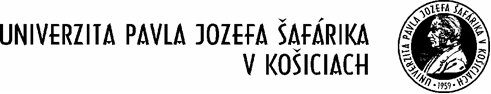 Dohoda o podmienkach zabezpečenia bezpečnosti a ochrany zdravia pri práci a ochrany pred požiarmi na pracovisku (stavenisku)uzatvorená v zmysle § 51 zákona č. 40/1964 - Občianskeho zákonníka v znení neskorších predpisovČl. 1Strany dohodyObjednávateľ:	          Názov:			Univerzita Pavla Jozefa Šafárika v KošiciachSídlo:			Šrobárova 2, 041 80 KošiceŠtatutárny orgán:		prof. RNDr. Pavol Sovák, CSc.  -  rektorIČO:			00397768    (ďalej len „objednávateľ“)Poskytovateľ: (doplní uchádzač)	Obchodné meno:        	..................................................Sídlo:	..................................................     Štatutárny orgán:              ..................................................IČO:			..................................................    (ďalej len „poskytovateľ“)(ďalej spolu len „strany dohody“)Čl. 2Predmet dohodyPredmetom tejto dohody je stanovenie všeobecných zásad prevencie a základných podmienok na zaistenie bezpečnosti a ochrany zdravia pri práci (ďalej „BOZP“)  ako aj ochrany pred požiarmi (ďalej „OPP“) na pracovisku (stavenisku) v súvislosti s realizáciou Dohody o poskytovaní služieb: „Pozáručný servis vzduchotechnických a klimatizačných jednotiek, odstraňovanie porúch a vykonávanie opráv vrátane dodania náhradných dielov v objektoch UPJŠ v Košiciach " uzatvorenej medzi objednávateľom a poskytovateľom (ďalej len „Rámcová dohoda“), pričom táto dohoda je jej neoddeliteľnou súčasťou.  Čl. 3Všeobecné ustanovenia o zodpovednosti poskytovateľa Poskytovateľ je zodpovedný najmä:za dodržiavanie všeobecne záväzných právnych predpisov v plnom rozsahu, najmä ust. zákona č. 124/2006 Z. z. o bezpečnosti a ochrane zdravia pri práci a o zmene a doplnení niektorých zákonov v znení neskorších predpisov (ďalej „zák. č. 124/2006 Z. z.“) ust. zákona č. 314/2001 Z. z. o ochrane pred požiarmi v znení neskorších predpisov (ďalej „ zák. č. 314/2001 Z. z.“) a ostatných súvisiacich predpisov, ako aj bezpečných pracovných postupov vykonávaných na pracovisku (stavenisku) objednávateľa, organizáciu práce, pokynov objednávateľa pre oblasť BOZP, OPP a ochrany jeho majetku;za kvalifikáciu, odbornú spôsobilosť a zdravotnú spôsobilosť svojich zamestnancov a fyzických osôb/ podnikateľov, s ktorými spolupracuje, potrebnú pre výkon zmluvných činností pre objednávateľa; za oboznámenie a školenie svojich zamestnancov a zamestnancov subdodávateľov s predpismi o BOZP  v súlade s ust. § 7 zák. č. 124/2006 Z. z. a OPP v súlade s ust. § 4 zák. č. 314/2001 Z. z. svojim technikom BOZP a OPP;za bezpečnosť a ochranu zdravia svojich zamestnancov a zamestnancov subdodávateľov podľa predpisov o BOZP a OPP, vrátane za poskytovanie osobných ochranných pracovných prostriedkov a prostriedky osobného zabezpečenia proti pádu (ďalej „OOPP“) podľa platných právnych predpisov o OOPP; za pracovné úrazy a iné úrazy vlastných zamestnancov a zamestnancov subdodávateľov;za stav bezpečnosti technických zariadení, pracovných prostriedkov, materiálov a nebezpečných látok používaných na pracovisku (stavenisku) objednávateľa v prípade jednorazového vstupu stavebných mechanizmov subdodávateľov (napr. dovoz stavebného materiálu a pod.) je poskytovateľ zodpovedný za preukázateľné oboznámenie týchto subdodávateľov s rizikami na pracovisku (stavenisku), s podmienkami bezpečného pohybu na pracovisku (stavenisku) a s podmienkami výkonu ich činnosti zároveň za preukázateľné informovanie objednávateľa o vykonávaní týchto činností. Poskytovateľ je povinný koordinovať ich činnosť tak, aby nebola ohrozená bezpečnosť osôb a majetku. Čl. 4Povinnosti poskytovateľa Tri pracovné dni pred začatím práce na diele je poskytovateľ povinný:predložiť objednávateľovi zoznam všetkých zamestnancov a zamestnancov subdodávateľov, ktorí budú vykonávať práce na zhotovovanom diele a zabezpečiť v termíne dohodnutom s objednávateľom  účasť svojich zamestnancov a zamestnancov subdodávateľov na vstupnom oboznámení a poučení z oblasti BOZP a OPP u objednávateľa (na základe e-mailovej komunikácie s Úsekom BOZP, PO a CO UPJŠ);  predložiť k nahliadnutiu platný doklad o odbornej spôsobilosti zamestnancov a zamestnancov subdodávateľov na výkon činností s vyšším rizikom v zmysle § 16 a prílohy č. 1a) k zák. č. 124/2006 Z. z.; predložiť k nahliadnutiu aktuálny záznam zo školenia a oboznamovania svojich zamestnancov a zamestnancov subdodávateľov z BOZP a OPP vykonaného svojim technikom BOZP a OPP; predložiť objednávateľovi zoznam nebezpečných látok, ktoré bude pri svojich činnostiach používať a skladovať v priestoroch objednávateľa a dohodnúť podmienky ich používania a skladovania; elektronicky poskytnúť karty bezpečnostných údajov k používaným a skladovaným nebezpečným látkam, pričom uvedené karty musia byť umiestnené na mieste ich používania;zistiť nebezpečenstvá a ohrozenia z činností, ktoré bude v priestoroch a na pracoviskách objednávateľa vykonávať, vypracovať posúdenie rizík na vykonávané činnosti podľa ust. § 6 ods. 1 písm. c) zák. č. 124/2006 Z. z., bezpečné pracovné postupy, pritom zohľadniť všetky hľadiská, ktoré môžu viesť k pracovným úrazom alebo iným poškodeniam zdravia z práce u svojich zamestnancov, zamestnancov subdodávateľa, zamestnancov objednávateľa,  uviesť opatrenia na elimináciu rizík, posúdenie rizík predložiť objednávateľovi;predložiť objednávateľovi technologický postup v zmysle vyhl. č. 147/2013 Z. z., ktorou sa ustanovujú podrobnosti na zaistenie bezpečnosti a ochrany zdravia pri stavebných prácach a prácach s nimi súvisiacich a podrobnosti o odbornej spôsobilosti na výkon niektorých pracovných činností v znení neskorších predpisov (ďalej „vyhl. č. 147/2013 Z. z.“).Povinnosti poskytovateľa v priebehu prác na diele: dodržiavať okrem zákonných ustanovení v oblasti BOZP a OPP aj ustanovenia osobitných interných predpisov vydaných objednávateľom, s ktorými bol poskytovateľ oboznámený,na požiadanie objednávateľa predložiť k nahliadnutiu revízne správy z odborných prehliadok a odborných skúšok technických zariadení a pracovných prostriedkov umiestnených a používaných na mieste výkonu práce u objednávateľa;dodržiavať zákaz požívania alkoholických nápojov, omamných a psychotropných látok, zákaz pracovať pod ich vplyvom v priestoroch a na pracovisku (stavenisku) objednávateľa, zákaz prinášania alkoholických nápojov, omamných a psychotropných látok na pracovisko (stavenisko) objednávateľa;pri výkone pracovných činností vo výške a nad voľnou hĺbkou, pri používaní vertikálnej komunikácie, t. j. konštrukcie na zvyšovanie pracoviska (napr. rebríky, lešenie, pracovná plošina) dodržiavať ustanovenia vyhl. č. 147/2013 Z. z. v plnom rozsahu;zabezpečiť, aby všetky používané konštrukcie na zvyšovanie pracoviska boli v bezchybnom technickom stave, v súlade s platnými právnymi predpismi a technickými normami bezpečne zmontované, upravované, uvedené do prevádzky alebo demontované výhradne osobou s platným osvedčením lešenára;zaistiť, aby pracovný priestor a priestor pod vertikálnou komunikáciou bol zabezpečený v súlade s platnými predpismi a presvedčiť sa o riadnom stave všetkých ním používaných krytov a uzáverov;v súvislosti s činnosťami spojenými so zvýšeným nebezpečenstvom vzniku požiaru dodržiavať ust. vyhl. č. 121/2002 Z. z. o požiarnej prevencii v znení neskorších predpisov (ďalej „vyhl. č. 121/2002 Z. z.“) v plnom rozsahu, zabezpečiť a dodržiavať podmienky protipožiarnej bezpečnosti, za ktorých sa môže činnosť vykonávať v zmysle platných a účinných právnych predpisov, príslušných technických noriem a požiadaviek objednávateľa;nahlásiť (e-mailom) objednávateľovi výkon činností s rizikom vzniku požiaru minimálne 3 pracovné dni pred začatím ich realizácie;pred začatím činností s rizikom vzniku požiaru určiť potrebný počet zamestnancov pre zriadenie protipožiarnej asistenčnej hliadky, zabezpečiť absolvovanie odbornej prípravy protipožiarnej asistenčnej hliadky svojim technikom PO a v súlade s vyhl. č. 121/2002 Z. z. požiadať objednávateľa o povolenie na výkon týchto činností;zabezpečiť kontrolu miesta výkonu činnosti s rizikom požiaru, kontrolu pracoviska a priľahlých priestorov v priebehu výkonu činností, pri prerušení a po ich skončení do uplynutia doby, počas ktorej hrozí nebezpečenstvo vzniku požiaru.Čl. 5Zásady zabezpečenia spoločných pracovískAk zamestnanci viacerých zamestnávateľov alebo fyzické osoby oprávnené na podnikanie plnia úlohy na spoločnom pracovisku (stavenisku) u objednávateľa tak, že môže byť ohrozená ich bezpečnosť alebo zdravie, musí byť spolupráca zamestnávateľov a týchto osôb pri prevencii, príprave a vykonávaní opatrení na zaistenie bezpečnosti a ochrany zdravia pri práci a ochrany pred požiarmi, koordinácia činností a vzájomná informovanosť, písomne dohodnutá. Dohoda určí, kto z nich je povinný vytvoriť podmienky na zaistenie bezpečnosti a ochrany zdravia zamestnancov na spoločnom pracovisku a v akom rozsahu. Poskytovateľ a jeho subdodávatelia, ktorých zamestnanci plnia úlohy na spoločnom pracovisku (stavenisku), sú povinní navzájom sa písomne informovať najmä o rizikách možného ohrozenia, preventívnych opatreniach a opatreniach na poskytnutie prvej pomoci, na zdolávanie požiarov, na vykonávanie záchranných prác a na evakuáciu zamestnancov. Tieto informácie je poskytovateľ povinný poskytnúť svojim zamestnancom, subdodávateľom a zástupcom zamestnancov pre bezpečnosť a objednávateľovi pred začiatkom prác na diele.Čl. 6Práce na zariadeniach, v ochranných pásmach a v priestoroch objednávateľaPoskytovateľ je povinný najmä:dodržiavať čistotu a poriadok na pracovisku (stavenisku);dodržiavať zákaz fajčenia na pracoviskách  a vo všetkých vnútorných a vonkajších priestoroch objednávateľa;dodržiavať bezpečnosť premávky na vnútorných a vonkajších komunikáciách objednávateľa;dodržiavať usmernenia koordinátora bezpečnosti povereného objednávateľom; pri vykonávaní montážnych, opravárenských, stavebných, revíznych a odborných prác na pracovisku (stavenisku) objednávateľa začať prácu až vtedy, keď je pracovisko (stavenisko) vybavené a zabezpečené v zmysle platných a účinných právnych predpisov;zdržiavať sa iba na určenom pracovisku a pohybovať sa len v určených priestoroch objednávateľa, pre príchod na pracovisko a odchod z pracoviska používať stanovené prístupové komunikácie;udržiavať vyčlenené priestory a montážne pracoviská na svoje náklady v súlade s bezpečnostnými, požiarnymi, technickými a hygienickými predpismi;na preukázateľne prevzatom pracovisku (stavenisku) dodržiavať platné predpisy BOZP a OPP pri prácach, ktoré bude v zmysle dohody vykonávať, a v plnom rozsahu zodpovedať za oblasť BOZP a OPP;používať výhradne miesta a spôsoby pripojenia el. energie a vody, určené objednávateľom pri prevzatí pracoviska (staveniska);uskladňovať náradie, materiál a ostatné pracovné prostriedky len na mieste, ktoré písomne určil objednávateľ pri odovzdaní pracoviska (staveniska);zabezpečiť viditeľné označenie zamestnancov logom alebo obchodným menom poskytovateľa, vrátane fyzickej osoby, ktorá je podnikateľom a podieľa sa na realizácii diela spolu so poskytovateľom; pri zemných prácach, stavebných prácach, montážnych prácach, elektromontážnych prácach alebo elektroinštalačných prácach na diele je poskytovateľ povinný vybaviť zamestnancov reflexnými vestami s viditeľným označením obchodného mena alebo loga poskytovateľa na zadnej časti vesty. Reflexné vesty nie je potrebné používať v prípade, ak to ostatné OOPP neumožňujú (napr. pri zváračských prácach), alebo ak použitie reflexnej vesty zvyšuje riziko pri výkone prác (napr. pri prácach na elektrickej inštalácii pod napätím alebo pri práci vo výške pri použití prostriedkov osobného zabezpečenia proti pádu);zabezpečiť označenie užívaných priestorov (dielní, pracovísk, atď.) obchodným menom poskytovateľa; zabezpečiť, aby všetci zamestnanci poskytovateľa a jeho prípadných subdodávateľov mali na pracoviskách objednávateľa doklady totožnosti a preukazy podľa osobitných predpisov, tieto doklady je každý zamestnanec poskytovateľa, príp. jeho subdodávateľov povinný predložiť v prípade vykonávania kontroly zo strany objednávateľa alebo orgánov štátnej alebo verejnej správy;zaistiť v prípade prác na verejných komunikáciách osvetlenie prekážok na komunikácii, zaistiť umiestnenie upozornenia pre chodcov, prípadne umiestnenie dopravných značiek, zaistiť bezpečný prechod pre chodcov, prípadne zabezpečiť bezpečné ohradenie pracoviska (staveniska) po celej jeho dĺžke až do doby ukončenia týchto prác a jeho spätné uvedenie do bezpečného stavu (v zmysle projektovej dokumentácie a platných a účinných právnych predpisov);po ukončení prác uviesť všetky ním zdemontované ochranné zariadenia (napr. kryty, zábradlia) do pôvodného stavu;zabezpečiť vypratanie pracoviska (staveniska) po ukončení realizácie diela a uviesť pracovisko (stavenisko) do pôvodného stavu tak, v akom sa nachádzalo pred začatím prác alebo do stavu podľa projektu, v prípade, že boli na ňom boli vykonané zmeny. V uvedenej súvislosti môže byť poskytovateľovi zadržaná čiastka v rozsahu 10 % z ceny diela, ktorá bude vyplatená až po vyprataní pracoviska (staveniska) a vrátení pracoviska (staveniska) do objednávateľom požadovaného stavu;vykonávať práce takým spôsobom, aby nebola spôsobená škoda na majetku objednávateľa alebo tretích osôb;dodržiavať a preukazovať požadovanú kvalitu definovanú v dohode, projektovej dokumentácii, v zápise z odovzdania a prevzatia pracoviska (staveniska) a v iných súvisiacich dokumentoch a platných a účinných právnych predpisoch.Čl. 7Ďalšie ustanoveniaPri spozorovaní nebezpečenstva a v prípade vzniku bezprostredného a vážneho ohrozenia života alebo zdravia sú zamestnanci poskytovateľa povinní:ihneď prerušiť prácu, ak zamestnanec poskytovateľa spozoruje nebezpečenstvo, prípadne hrozbu vzniku takéhoto nebezpečenstva, ktoré by mohlo ohroziť zdravie alebo životy osôb alebo spôsobiť prevádzkovú nehodu alebo poruchu technických zariadení;oznámiť túto udalosť bezodkladne určenému zamestnancovi objednávateľa a podľa možnosti upozorniť všetky osoby, ktoré by mohli byť týmto nebezpečenstvom ohrozené;zabezpečiť potrebné opatrenia, aby nedošlo k ďalšiemu ohrozeniu života alebo zdravia a podľa možnosti podieľať sa na odstraňovaní následkov ohrozenia;vykonať zápis v stavebnom denníku o prerušení prác a dôvodoch prerušenia.Pre prípad vzniku úrazov zamestnancov poskytovateľa na pracoviskách objednávateľa a sledovania úrazovosti je poskytovateľ povinný:určiť postup pre prípad záchranných prác, evakuácie a vzniku poškodenia zdravia vrátane poskytnutia prvej pomoci;registrovať a evidovať pracovné úrazy svojich zamestnancov, plniť si oznamovaciu povinnosť podľa ust. § 17 zák.  č. 124/2006 Z. z. voči príslušným štátnym orgánom a vznik takejto udalosti bezodkladne oznámiť aj objednávateľovi (vedúcemu úseku alebo referentovi BOZP, PO a CO), s cieľom zabezpečiť objektívne vyšetrovanie;zabezpečiť lekárničku s potrebnými prostriedkami prvej pomoci, zároveň v každej pracovnej skupine zabezpečiť dostatočný  počet vyškolených zamestnancov na poskytovanie prvej pomoci. Objednávateľ je oprávnený požiadať zamestnancov poskytovateľa o vykonanie dychovej skúšky pri kontrolách, resp. požadovať vykonanie rozboru krvi na prítomnosť uvedených látok u zamestnancov poskytovateľa v prípade podozrenia, že tento zákaz je porušený. Náklady na zabezpečenie krvnej skúšky v prípade pozitívneho výsledku znáša poskytovateľ.Čl. 8Ochrana životného prostrediaPoskytovateľ je zodpovedný za dodržiavanie platných a účinných právnych predpisov a požiadaviek objednávateľa v oblasti ochrany životného prostredia svojimi zamestnancami i zamestnancami svojich subdodávateľov podieľajúcich sa na prácach pre objednávateľa, a to najmä za dodržiavanie zákona č. 364/2004 Z. z. o vodách a o zmene zákona Slovenskej národnej rady č. 372/1990 Zb. o priestupkoch v znení neskorších predpisov, zák. č. 79/2015 Z. z. o odpadoch a o zmene a doplnení niektorých zákonov, zák. č. 543/2002 Z. z. o ochrane prírody a krajiny v znení neskorších predpisov a zák. č. 137/2010 Z. z. o ovzduší v znení neskorších právnych predpisov.Poskytovateľ vyhlasuje, že použité materiály a technológie v súvislosti s plnením dohody, ktoré majú vplyv na všetky zložky životného prostredia (voda, pôda, ovzdušie, rastlinstvo, živočíchy) budú hygienicky nezávadné, biologicky odbúrateľné alebo recyklovateľné.V prípade, ak existuje reálna možnosť úniku škodlivých látok (ako sú ropné látky, žieraviny do pôdy, podzemných a povrchových vôd, toxických alebo nebezpečných plynov do ovzdušia) pri výkone činností alebo pri ich príprave, poskytovateľ je povinný vopred vypracovať opatrenia a postupy na dekontamináciu znečisteného prostredia a v prípade potreby zabezpečiť jej vykonanie vlastnými určenými prostriedkami a dohodnúť spôsob nahlásenia úniku uvedených látok objednávateľovi, s uvedením ich druhu a množstva. Čl. 9SankcieV prípade zistenia porušenia povinnosti vyplývajúcej z tejto dohody, objednávateľ na túto skutočnosť upozorní poskytovateľa a strany dohody zistené porušenie zaznamenajú do stavebného denníka.Poskytovateľ je povinný v dohodnutom termíne nedostatky odstrániť. V prípade, ak tak neurobí, je objednávateľ oprávnený nariadiť prerušenie prác. V takom prípade je poskytovateľ zodpovedný za škodu vzniknutú z dôvodu prerušenia prác, ako aj za ďalšie následky z toho vyplývajúce. Za každú samostatne porušujúcu osobu a za každé jednotlivé porušenie povinnosti podľa tejto dohody má objednávateľ nárok na zmluvnú pokutu vo výške 200,00 €, ak nie je v tejto dohode uvedené inak. Zaplatením zmluvnej pokuty nie je dotknutý nárok objednávateľa na náhradu škody v rozsahu prevyšujúcom zmluvnú pokutu.Zamestnancovi poskytovateľ, ktorý porušil povinnosti podľa tejto dohody opakovane, môže byť zakázaný vstup do priestorov a na pracoviská objednávateľa.Poskytovateľ je povinný nahradiť objednávateľovi škodu, ktorú spôsobil neplnením povinností podľa tejto dohody. Ak zamestnanec poskytovateľa odcudzí majetok objednávateľa, prípad bude postúpený na prešetrenie príslušnému útvaru Policajného zboru. Postihy za požitie alkoholických nápojov a/alebo iných omamných a psychotropných látok pri vykonávaní prác na pracovisku (stavenisku) a v priestoroch objednávateľa sú nasledovné:pri požití alkoholických nápojov (pozitívna dychová alebo krvná skúška) a/alebo požití iných omamných a psychotropných látok (pozitívna krvná skúška) zamestnanca poskytovateľa, objednávateľ natrvalo zakáže zamestnancovi poskytovateľa vstup do priestorov a na pracoviská objednávateľa a zároveň bude voči poskytovateľovi uplatnená zmluvná pokuta vo výške 500,00 EUR za každé jednotlivé porušenie; ak zamestnanec poskytovateľa nesúhlasí s výsledkom skúšky na alkohol (pozitívna dychová skúška), môže byť vykonaná krvná skúška, pričom krvná skúška musí byť zabezpečená vedúcim zamestnancom poskytovateľa a musí byť vykonaná bezodkladne od vykonania dychovej skúšky, náklady na vykonanie krvnej skúšky znáša poskytovateľ; v prípade, ak zamestnanec poskytovateľa sa odmietne podrobiť dychovej skúšky a/alebo skúšky na požitie iných omamných a psychotropných látok vykonávanej zamestnancami objednávateľa, alebo sa odmietne podrobiť odberu krvi či lekárskemu vyšetreniu za účelom zistenia požitia alkoholických nápojov a/alebo iných omamných a psychotropných látok alebo svojvoľne opustí pracovisko v čase vykonávania tejto skúšky, považuje sa to za pozitívnu skúšku a postupuje sa v zmysle ods. 7 písm. a) tohto článku dohody. Objednávateľ je oprávnený prerušiť práce, resp. zmluvné činnosti poskytovateľa do vyriešenia konkrétneho prípadu zodpovedným vedúcim poskytovateľa. O takomto prerušení práce musí byť okamžite vykonaný záznam v stavebnom denníku. Škodu vzniknutú z dôvodu prerušenia prác, ako aj ďalšie následky z toho vyplývajúce, znáša poskytovateľ.Ak konanie poskytovateľa a jeho zamestnancov pri realizácii diela má za následok porušenie predpisov v oblasti BOZP, OPP a OŽP a tieto porušenia budú mať za následok udelenie pokuty alebo iných sankcií zo strany orgánov verejnej alebo štátnej správy podľa príslušných právnych predpisov, poskytovateľa je povinný nahradiť objednávateľovi škodu spôsobenú uhradením uvedenej sankcie, a to v celej výške zaplatenej pokuty alebo inej sankcie.V prípade nedodržania ustanovení ochrany životného prostredia zo strany poskytovateľa, je poskytovateľa povinný uhradiť objednávateľovi škodu tým spôsobenú v celom rozsahu. Čl. 10Záverečné ustanoveniaPoskytovateľ podpisom tejto dohody potvrdzuje, že bol oboznámený s podmienkami a ustanoveniami v nej obsiahnutými a súhlasí s nimi.Táto dohoda nadobúda platnosť a účinnosť dňom nadobudnutia platnosti a účinnosti dohody podľa čl. 2 tejto dohody.Táto dohoda sa uzatvára na dobu trvania dohody podľa čl. 2 tejto dohody.Strany dohody vyhlasujú, že ustanoveniam tejto dohody porozumeli čo do obsahu i rozsahu, neuzatvorili ju v tiesni, ani za inak nápadne nevýhodných podmienok, pod psychickým, či fyzickým nátlakom, dohoda vyjadruje ich vôľu, naznak čoho k nej pripájajú svoje podpisy.V ...................... dňa ...................................		            V Košiciach dňa...........................   Za poskytovateľa:                                                		Za objednávateľa:............................................................			.......................................................                         					   prof. RNDr. Pavol Sovák, CSc.                  								           rektorPríloha č. 5 k dohodeSubdodávatelia(v prípade, ak poskytovateľ uplatňuje subdodávateľa)Predmet Rámcovej dohody: Pozáručný servis vzduchotechnických a klimatizačných jednotiek,                                                  protipožiarnych klapiek, odstraňovanie porúch a vykonávanie opráv                                                 vrátane dodania náhradných dielov v objektoch UPJŠ v Košiciach.Objednávateľ: Univerzita Pavla Jozefa Šafárika v Košiciach, Šrobárova 2, 041 80 KošicePoskytovateľ: .....................................................................................................................Zoznam subdodávateľovpodľa ustanovenia § 41 zákona č. 343/2015 Z. z. o verejnom obstarávaníV ...................... dňa ...................................		            V Košiciach dňa...........................   Za poskytovateľa:                                                		Za objednávateľa:............................................................			.......................................................                         					   prof. RNDr. Pavol Sovák, CSc.                  								           rektorPracovisko / FakultaVzduchotechnické jednotkyKlimatizačné jednotkyProtipožiarne klapkyVšetky jednotky spoluPracovisko / FakultaVzduchotechnické jednotky (odsávacie ventilátory, podokenné vykurovanie teplo-chlad, potrubné ventilátory)Protipožiarne klapkyVšetky jednotky spoluRektorát82010Filozofická fakulta4812877Prírodovedecká fakulta654471180Lekárska fakulta44246104394Právnická fakulta0303Fakulta verejnej správy0303Študentské domovy a jedálne2237Spolu167301206674Oznámenie prevádzkovateľa za rok: ..............Oznámenie prevádzkovateľa za rok: ..............Oznámenie prevádzkovateľa za rok: ..............Oznámenie prevádzkovateľa za rok: ..............Oznámenie prevádzkovateľa za rok: ..............Oznámenie prevádzkovateľa za rok: ..............Oznámenie prevádzkovateľa za rok: ..............Oznámenie prevádzkovateľa za rok: ..............Oznámenie prevádzkovateľa za rok: ..............Oznámenie prevádzkovateľa za rok: ..............Oznámenie prevádzkovateľa za rok: ..............Príloha č. 1 k oznámeniu prevádzkovateľa o fluórovaných skleníkových plynoch podľa vyhl. 382/2016 Z.z.Príloha č. 1 k oznámeniu prevádzkovateľa o fluórovaných skleníkových plynoch podľa vyhl. 382/2016 Z.z.Príloha č. 1 k oznámeniu prevádzkovateľa o fluórovaných skleníkových plynoch podľa vyhl. 382/2016 Z.z.Príloha č. 1 k oznámeniu prevádzkovateľa o fluórovaných skleníkových plynoch podľa vyhl. 382/2016 Z.z.Príloha č. 1 k oznámeniu prevádzkovateľa o fluórovaných skleníkových plynoch podľa vyhl. 382/2016 Z.z.Príloha č. 1 k oznámeniu prevádzkovateľa o fluórovaných skleníkových plynoch podľa vyhl. 382/2016 Z.z.Príloha č. 1 k oznámeniu prevádzkovateľa o fluórovaných skleníkových plynoch podľa vyhl. 382/2016 Z.z.Príloha č. 1 k oznámeniu prevádzkovateľa o fluórovaných skleníkových plynoch podľa vyhl. 382/2016 Z.z.Príloha č. 1 k oznámeniu prevádzkovateľa o fluórovaných skleníkových plynoch podľa vyhl. 382/2016 Z.z.Príloha č. 1 k oznámeniu prevádzkovateľa o fluórovaných skleníkových plynoch podľa vyhl. 382/2016 Z.z.Príloha č. 1 k oznámeniu prevádzkovateľa o fluórovaných skleníkových plynoch podľa vyhl. 382/2016 Z.z.Príloha č. 1 k oznámeniu prevádzkovateľa o fluórovaných skleníkových plynoch podľa vyhl. 382/2016 Z.z.Príloha č. 1 k oznámeniu prevádzkovateľa o fluórovaných skleníkových plynoch podľa vyhl. 382/2016 Z.z.Príloha č. 1 k oznámeniu prevádzkovateľa o fluórovaných skleníkových plynoch podľa vyhl. 382/2016 Z.z.Príloha č. 1 k oznámeniu prevádzkovateľa o fluórovaných skleníkových plynoch podľa vyhl. 382/2016 Z.z.Príloha č. 1 k oznámeniu prevádzkovateľa o fluórovaných skleníkových plynoch podľa vyhl. 382/2016 Z.z.Príloha č. 1 k oznámeniu prevádzkovateľa o fluórovaných skleníkových plynoch podľa vyhl. 382/2016 Z.z.Príloha č. 1 k oznámeniu prevádzkovateľa o fluórovaných skleníkových plynoch podľa vyhl. 382/2016 Z.z.Príloha č. 1 k oznámeniu prevádzkovateľa o fluórovaných skleníkových plynoch podľa vyhl. 382/2016 Z.z.Príloha č. 1 k oznámeniu prevádzkovateľa o fluórovaných skleníkových plynoch podľa vyhl. 382/2016 Z.z.Príloha č. 1 k oznámeniu prevádzkovateľa o fluórovaných skleníkových plynoch podľa vyhl. 382/2016 Z.z.Príloha č. 1 k oznámeniu prevádzkovateľa o fluórovaných skleníkových plynoch podľa vyhl. 382/2016 Z.z.Údaje o vlastníkoviÚdaje o vlastníkoviÚdaje o vlastníkoviÚdaje o vlastníkoviÚdaje o vlastníkoviÚdaje o vlastníkoviÚdaje o vlastníkoviÚdaje o vlastníkoviÚdaje o vlastníkoviÚdaje o vlastníkoviÚdaje o vlastníkoviIČOIČOFirmaFirmaFirmaAdresaAdresaAdresaAdresaAdresaAdresa00 397 76800 397 768Univerzita Pavla Jozefa Šafárika v KošiciachUniverzita Pavla Jozefa Šafárika v KošiciachUniverzita Pavla Jozefa Šafárika v KošiciachŠrobárova 2, 041 80 KošiceŠrobárova 2, 041 80 KošiceŠrobárova 2, 041 80 KošiceŠrobárova 2, 041 80 KošiceŠrobárova 2, 041 80 KošiceŠrobárova 2, 041 80 KošiceÚdaje o prevádzkovateľoviÚdaje o prevádzkovateľoviÚdaje o prevádzkovateľoviÚdaje o prevádzkovateľoviÚdaje o prevádzkovateľoviÚdaje o prevádzkovateľoviÚdaje o prevádzkovateľoviÚdaje o prevádzkovateľoviÚdaje o prevádzkovateľoviÚdaje o prevádzkovateľoviÚdaje o prevádzkovateľoviIČOIČOFirmaFirmaFirmaAdresaAdresaAdresaAdresaAdresaAdresaÚdaje o zariadení, druh zariadenia Údaje o zariadení, druh zariadenia Údaje o zariadení, druh zariadenia Údaje o zariadení, druh zariadenia Údaje o zariadení, druh zariadenia Údaje o zariadení, druh zariadenia Údaje o zariadení, druh zariadenia Údaje o zariadení, druh zariadenia Údaje o zariadení, druh zariadenia Údaje o zariadení, druh zariadenia Údaje o zariadení, druh zariadenia  ( chladiace, klimatizačné, tepelné čerpadlo, stacionárny systém požiarnej ochrany, požiarna klapka, hasiaci prístroj, prepravné chladenie, zariadenia s obsahom SF6 ) ( chladiace, klimatizačné, tepelné čerpadlo, stacionárny systém požiarnej ochrany, požiarna klapka, hasiaci prístroj, prepravné chladenie, zariadenia s obsahom SF6 ) ( chladiace, klimatizačné, tepelné čerpadlo, stacionárny systém požiarnej ochrany, požiarna klapka, hasiaci prístroj, prepravné chladenie, zariadenia s obsahom SF6 ) ( chladiace, klimatizačné, tepelné čerpadlo, stacionárny systém požiarnej ochrany, požiarna klapka, hasiaci prístroj, prepravné chladenie, zariadenia s obsahom SF6 ) ( chladiace, klimatizačné, tepelné čerpadlo, stacionárny systém požiarnej ochrany, požiarna klapka, hasiaci prístroj, prepravné chladenie, zariadenia s obsahom SF6 ) ( chladiace, klimatizačné, tepelné čerpadlo, stacionárny systém požiarnej ochrany, požiarna klapka, hasiaci prístroj, prepravné chladenie, zariadenia s obsahom SF6 ) ( chladiace, klimatizačné, tepelné čerpadlo, stacionárny systém požiarnej ochrany, požiarna klapka, hasiaci prístroj, prepravné chladenie, zariadenia s obsahom SF6 ) ( chladiace, klimatizačné, tepelné čerpadlo, stacionárny systém požiarnej ochrany, požiarna klapka, hasiaci prístroj, prepravné chladenie, zariadenia s obsahom SF6 ) ( chladiace, klimatizačné, tepelné čerpadlo, stacionárny systém požiarnej ochrany, požiarna klapka, hasiaci prístroj, prepravné chladenie, zariadenia s obsahom SF6 ) ( chladiace, klimatizačné, tepelné čerpadlo, stacionárny systém požiarnej ochrany, požiarna klapka, hasiaci prístroj, prepravné chladenie, zariadenia s obsahom SF6 ) ( chladiace, klimatizačné, tepelné čerpadlo, stacionárny systém požiarnej ochrany, požiarna klapka, hasiaci prístroj, prepravné chladenie, zariadenia s obsahom SF6 )Miesto prevádzkyMiesto prevádzkyMiesto prevádzkyChladivoDruh zariadeniaMnožstvo chladiva ( t CO2 ekvivalentu )Množstvo chladiva ( t CO2 ekvivalentu )Množstvo chladiva ( t CO2 ekvivalentu )Množstvo chladiva ( t CO2 ekvivalentu )Množstvo chladiva ( t CO2 ekvivalentu )Množstvo chladiva ( t CO2 ekvivalentu )Miesto prevádzkyMiesto prevádzkyMiesto prevádzkyChladivoDruh zariadeniaNa začiatku rokaNa začiatku rokaNa začiatku rokaDoplnenéOdobratéNa konci roka0,000,000,000,000,000,000,000,000,000,000,000,000,000,000,000,000,000,000,000,000,000,000,000,000,000,000,000,000,000,000,000,000,000,000,000,000,000,000,000,000,000,000,000,000,000,000,000,000,000,000,000,000,000,000,000,000,000,000,000,000,000,000,000,000,000,000,000,000,000,000,000,000,000,000,000,000,000,000,000,000,000,000,000,000,000,000,000,000,000,00Spracoval:Spracoval:Spracoval:Spracoval:Spracoval:Spracoval:Telefón:Telefón:E-mail:E-mail:E-mail:Miesto:Miesto:Miesto:Miesto:Miesto:Miesto:Miesto:Miesto:Dátum:Dátum:Dátum:Identifikácia subdodávateľaPredmet subdodávkyPodiel subdodávky zákazky v %Osoba oprávnená konať za subdodávateľa (meno a priezvisko, adresa pobytu, dátum narodenia, funkcia)Názov:Sídlo:IČO:Názov:Sídlo:IČO:Názov:Sídlo:IČO: